РОССИЙСКАЯ  ФЕДЕРАЦИЯМуниципальное образование Колтушское сельское поселениеВсеволожского муниципального района Ленинградской областиАДМИНИСТРАЦИЯПОСТАНОВЛЕНИЕ23.10.2019 № 740дер. Колтуши        В целях упорядочения адресов объектов недвижимого имущества, расположенных на территории муниципального образования Колтушское сельское поселение Всеволожского муниципального района Ленинградской области, руководствуясь Федеральным законом №131-ФЗ от 06.10.2003г. «Об общих принципах организации местного самоуправления в Российской Федерации», Федеральным законом №443-ФЗ от 28.12.2013г. «О федеральной информационной адресной системе и о внесении изменений в Федеральный закон «Об общих принципах организации местного самоуправления в Российской Федерации», Правилами присвоения, изменения и аннулирования адресов, утвержденными постановлением Правительства Российской Федерации № 1221 от 19.11.2014г.,ПОСТАНОВЛЯЮ:В соответствии с приложением к постановлению, утвердить наименование территории в муниципальном образовании Колтушское сельское поселение Всеволожского муниципального района Ленинградской области: тер.Мяглово-Манушкино.    Ведущему специалисту по землеустройству Ширяеву А.Г. внести соответствующие изменения в учетную документацию МО Колтушское СП и в Федеральную информационную адресную систему.Главному специалисту по делопроизводству администрации МО Колтушское СП Крестьяниновой О.А. опубликовать настоящее постановление в газете «Колтушский вестник» и разместить на официальном сайте МО Колтушское СП в сети «Интернет».Постановление администрации муниципального образования Колтушское сельское поселение Всеволожского муниципального района Ленинградской области от 10.06.2019 №418 «О наименовании элемента планировочной структуры в муниципальном образовании Колтушское сельское поселение Всеволожского муниципального района Ленинградской области» считать утратившим силу.Контроль за исполнением постановления оставляю за собой.Глава администрации                                                          А.В.Комарницкая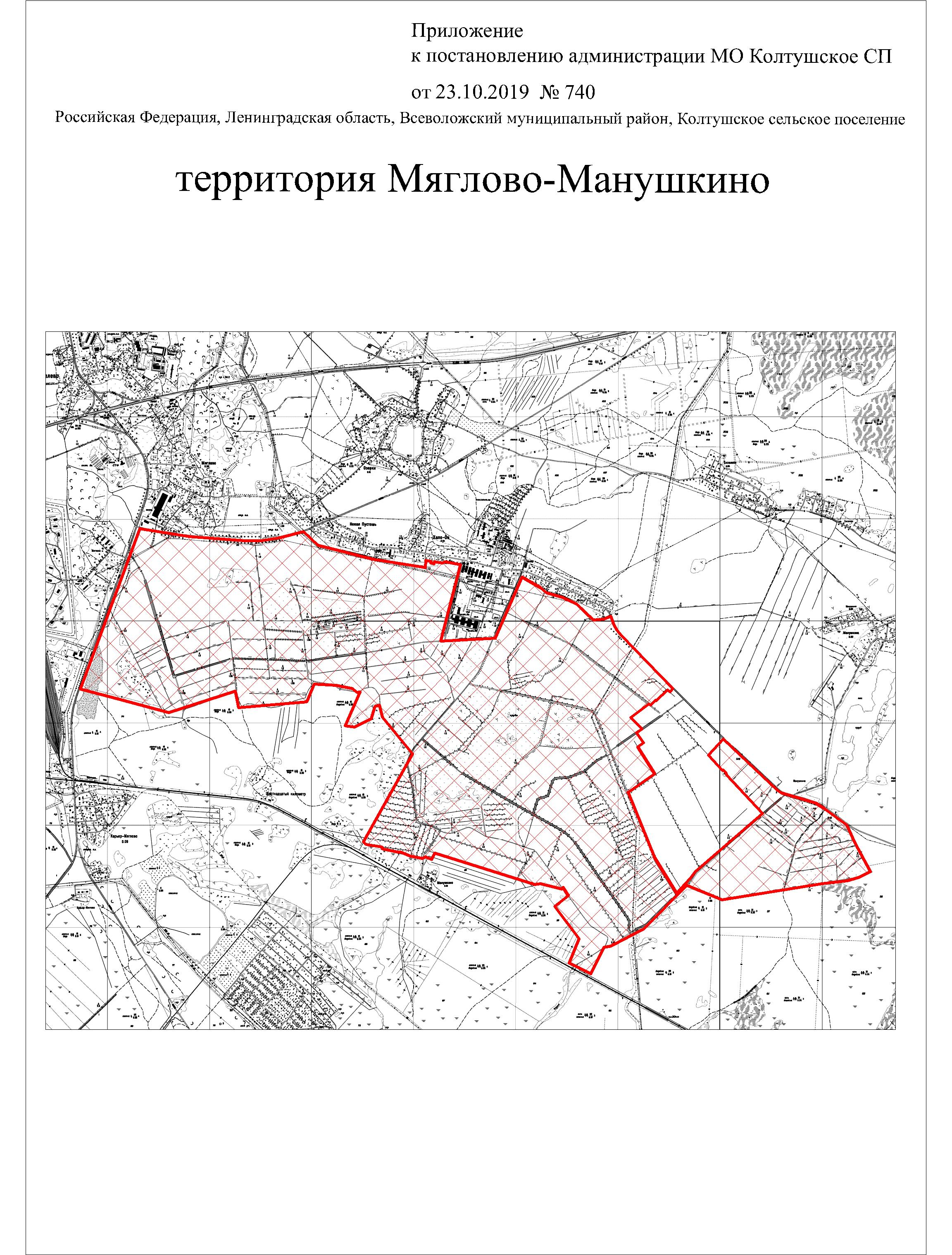 О наименовании элемента планировочной структуры в муниципальном образовании Колтушское сельское поселение Всеволожского муниципального района Ленинградской области.